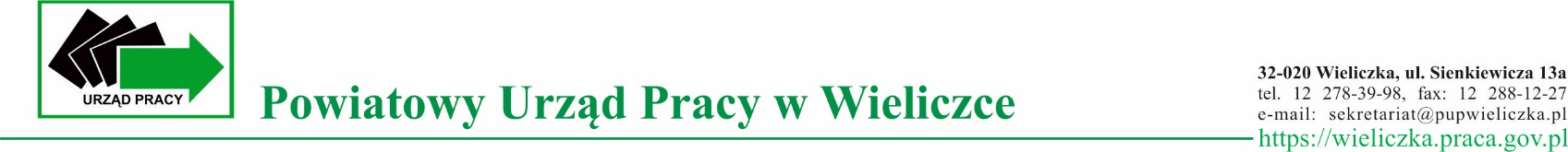 ……………………………………                                                                              ………………………………….. (pieczęć firmowa Pracodawcy) 	 	 	 	 	 	                             (miejscowość, data) ..........................................................................................   (nr konta) WNIOSEK o zwrot poniesionych kosztów w związku z zatrudnieniem bezrobotnych  w ramach prac interwencyjnych, za miesiąc ...................... - ……….. roku. Wniosek dotyczy umowy numer .....................................................  zawartej w dniu ...................................  Stosownie do postanowień art. 51 i art. 108 ust. 1 pkt 16 ustawy z dnia 20.04.2004 r. o promocji zatrudnienia i instytucjach rynku pracy, zgłaszamy wniosek o refundację kosztów poniesionych w związku z pracami interwencyjnymi.  	 	 	            	………………………………..	 	 	 	                                                             (podpis Pracodawcy)Załączniki :-   kserokopia listy obecności potwierdzona za zgodność z oryginałem, -   kserokopia listy płac wraz z pokwitowaniem odbioru wynagrodzenia potwierdzona za zgodność  z oryginałem, -   raporty imienne RCA, -   deklaracja rozliczeniowa zbiorcza DRA, -   przelew składek do ZUS, -   kserokopie zwolnień lekarskich oraz deklaracja RSA. 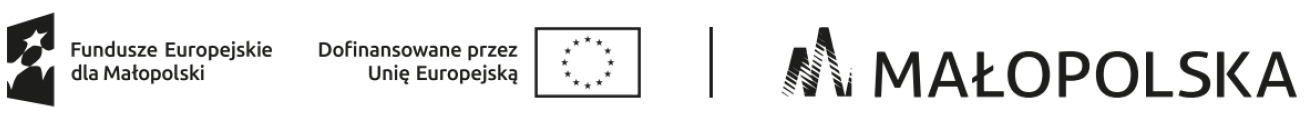 Imię i nazwisko zatrudnionego  bezrobotnegoWysokość kwoty refundacji wynagrodzenia  wg. umowyz PUPSkładka ZUS(od kwoty refundacji)Ilość dni absencji chorobowej 1 2 3 4 .............................................................................................................. ............................................................................................ .................................................................... .................................................... Razem: ............................................. ........................................................... 